5.5.2020.Dragi učenici!Danas ćemo vježbati i ponavljati…HRVATSKI JEZIK – Veliko slovo (vježba)Prisjetite se pravopisnih pravila o pisanju imena naseljenih mjesta, ulica i trgova. Zatim sljedeći tekst prepišite u pisanke pazeći na pisanje velikog početnog slova. ________________________________________________________________                                                                             5. 5. 2020.Veliko slovo(vježba)ANA JE JUTROS DOPUTOVALA BRODOM IZ SPLITA. U LUCI SU JE DOČEKALI TATA MARKO I SESTRA IVANA. S NJIMA JE BIO I PSIĆ FLOKI. AUTOM SU PROŠLI ADAMIĆEVOM ULICOM I ULICOM KRALJA TOMISLAVA. ANA I IVANA STANUJU U ULICI BRAĆE BAČIĆ. SUTRA ĆE S RODITELJIMA IĆI NA IZLET U NOVI VINODOLSKI.NA TRGU IVANA MAŽURANIĆA DOČEKAT ĆE IH BAKA MARIJA I DJED JOSIP.________________________________________________________________MATEMATIKA – Dijeljenje brojem 6 (vježbanje) Riješite zadatke u radnoj bilježnici na str. 89./zad. 3.,4.,5. (u 5. zadatku koristite se zagradama) i na str. 90./zad. 7.,8.,9. i 10. ________________________________________________________________LIKOVNA KULTURA – Volumen i masa u prostoru – Građevine i tijela u prostoruPotreban pribor: kutija (veća ili manja; može od lijekova, riže, pašte, cipela, sirupa …), kolaž papir ili bijeli papir, flomasteri, plastelin, škare, ljepiloVaš zadatak je od kutije izraditi primorsku kuću. Cijelu kuću oblijepite bijelim papirom. Prozore i vrata možete nacrtati flomasterom ili zalijepiti plohe od kolaž papira. Kamen od kojeg je primorska kuća građena možete nacrtati flomasterom. Tko želi, može napraviti i dvorište ispred kuće. Tko ima kući plastelin, može ga iskoristiti za npr. drveće ispred kuće. Za likovni zadatak imate vremena do ponedjeljka (11. 5.).Evo nekoliko primorskih kuća za primjer!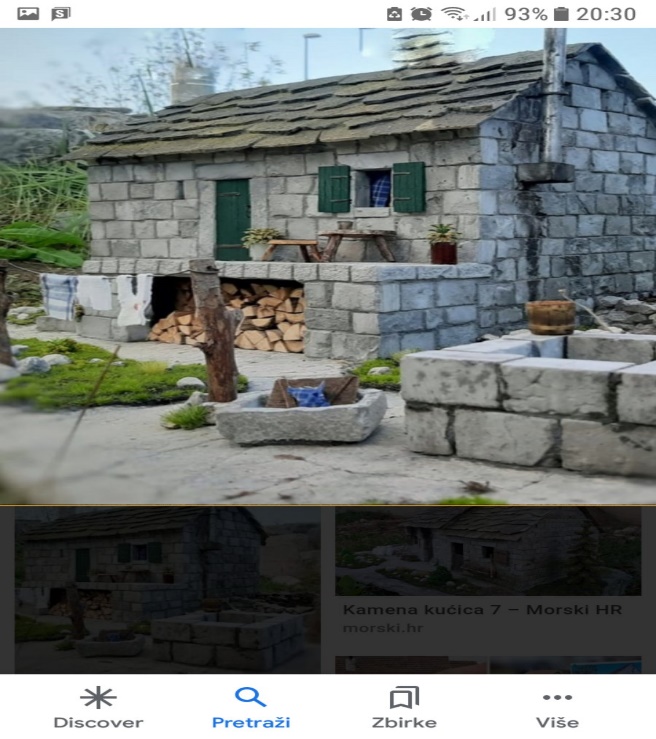 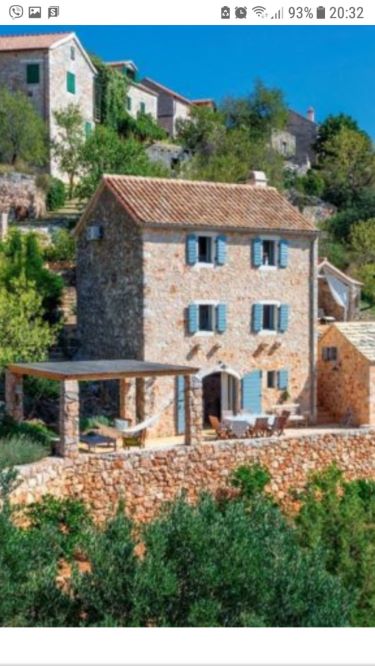 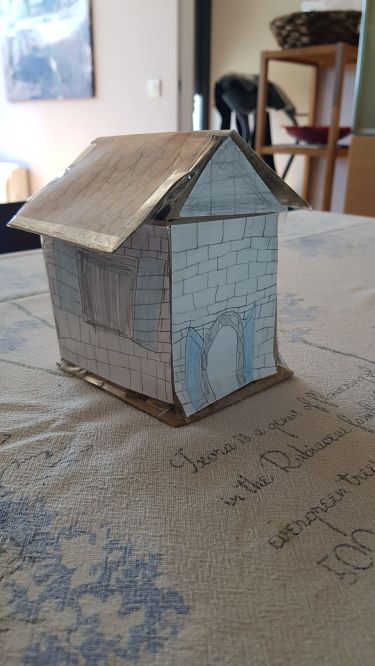 Kao i uvijek veselim se vašim radovima. Želim vam puno uspjeha u radu!Puno vas pozdravlja vaša učiteljica Mirjana!